Днес в ОУ „Христо Ботев“ с учениците от 3-4 клас се проведе урок по БДП на тема: ,,Безопасно място за каране на велосипед". Всички ученици взеха участие в беседата и демонстрираха умения за безопасно пресичане, а също така и мястото за безопасно каране на велосипедистите. Пътните знаци, светофара, велосипеда и светлоотразителни елеци, направиха още по-забавен часа по БДП.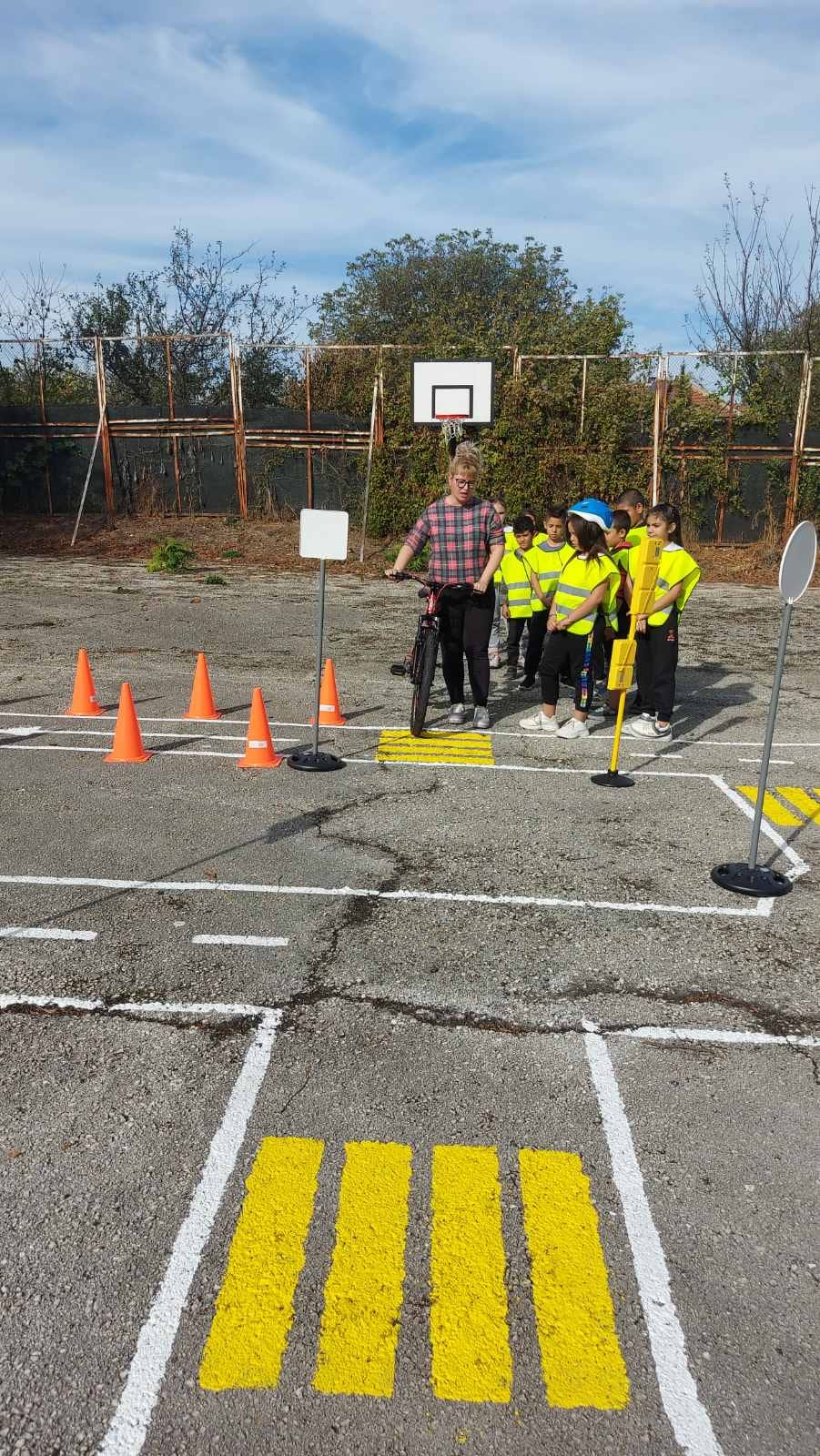 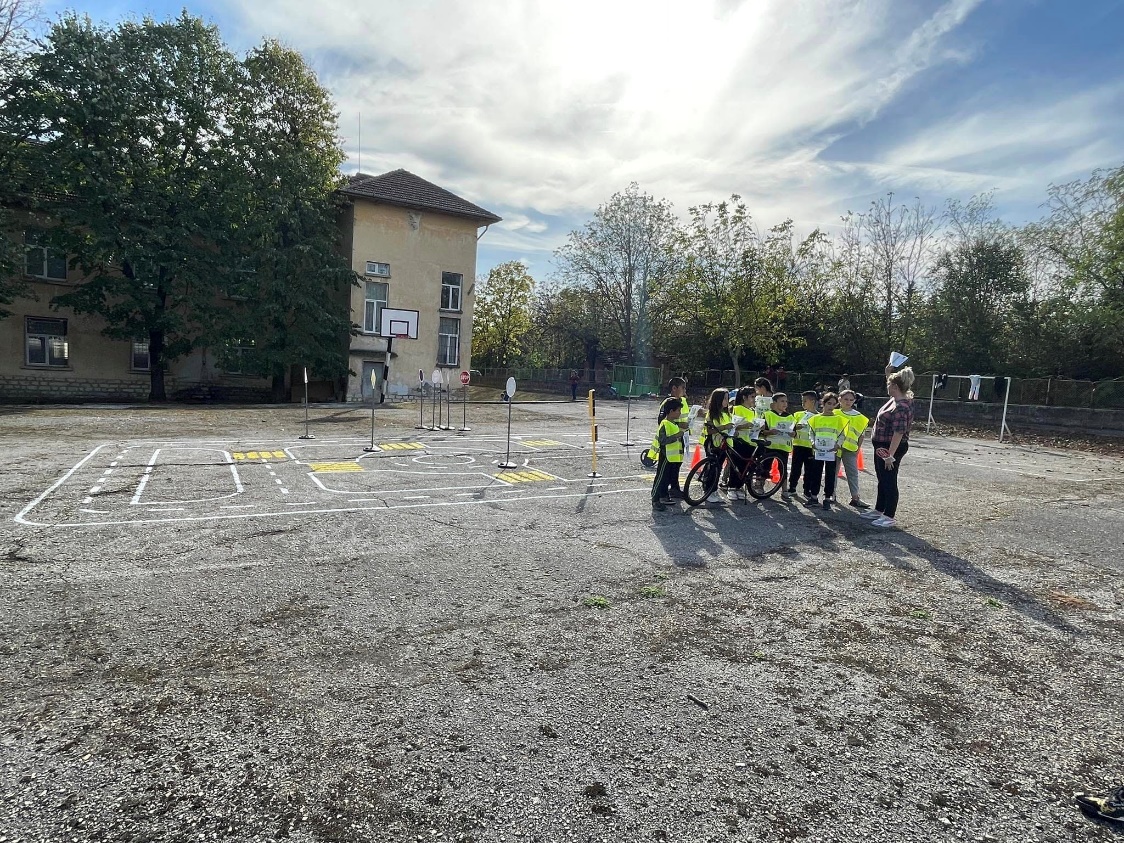 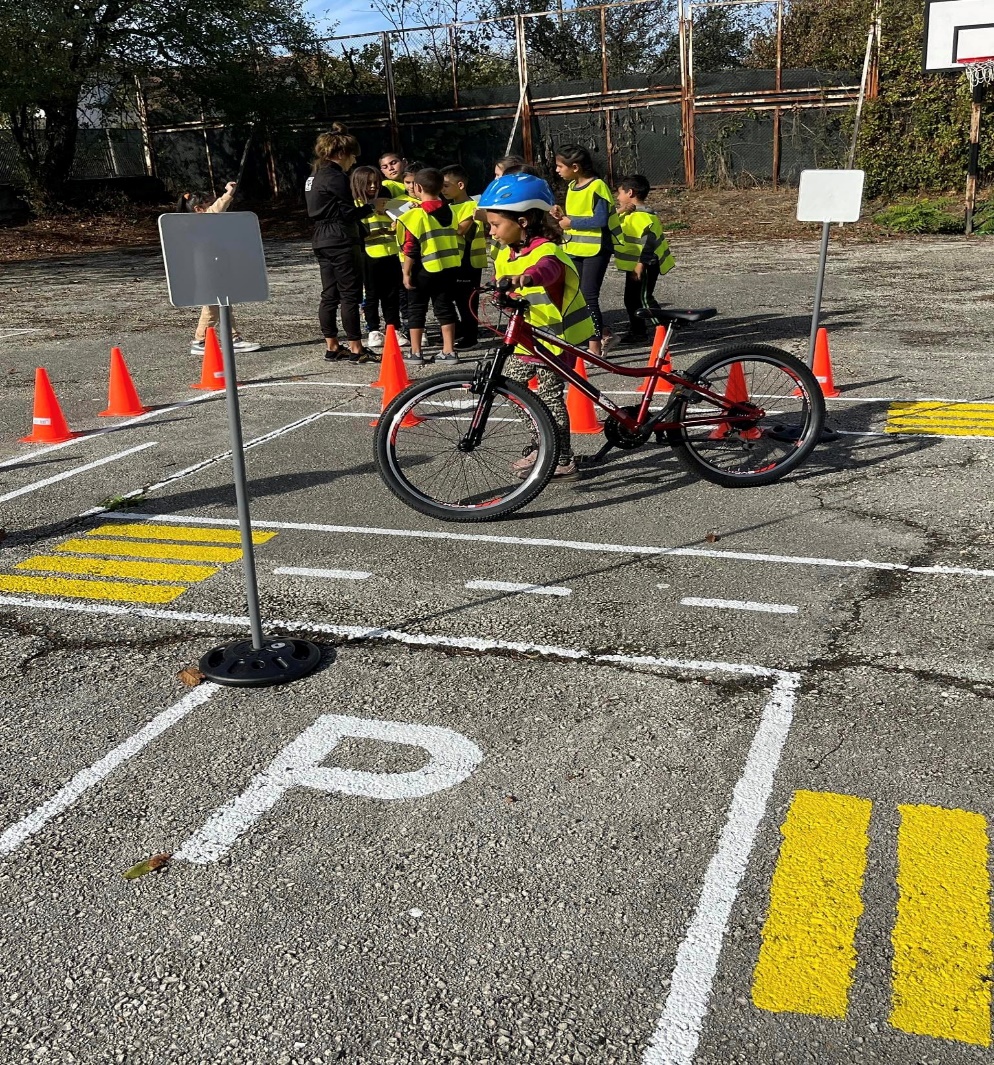 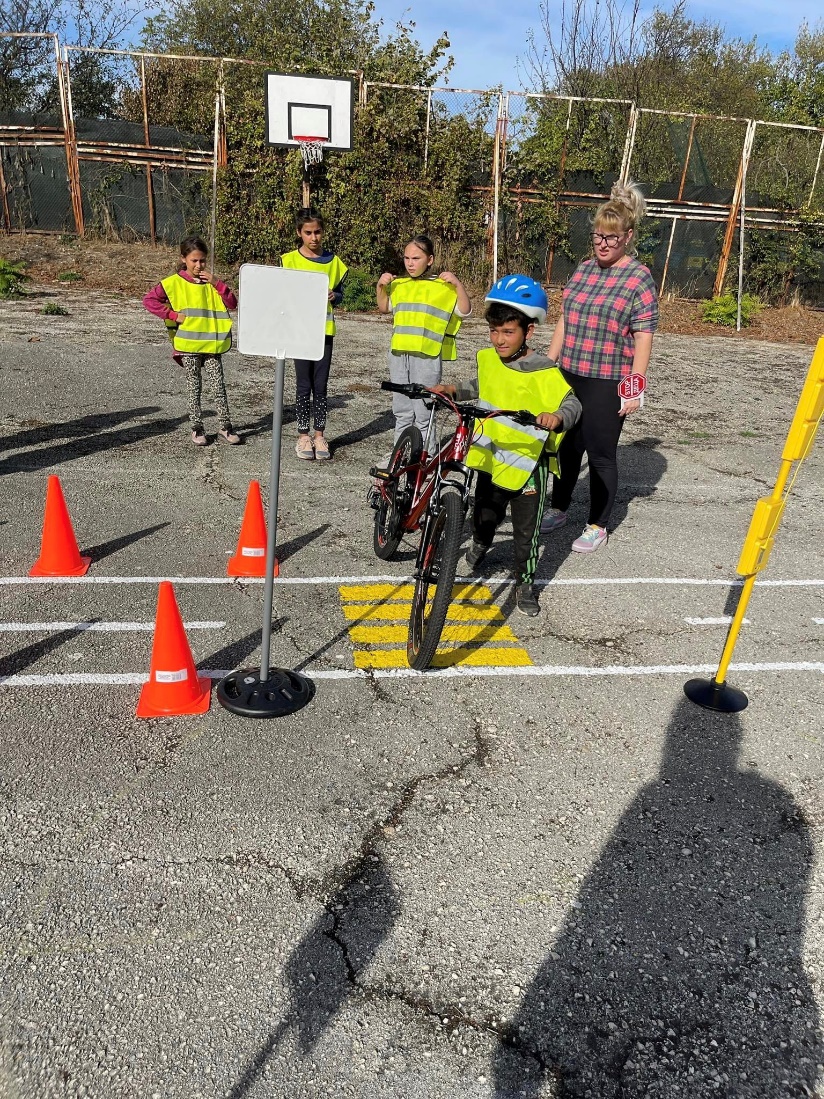 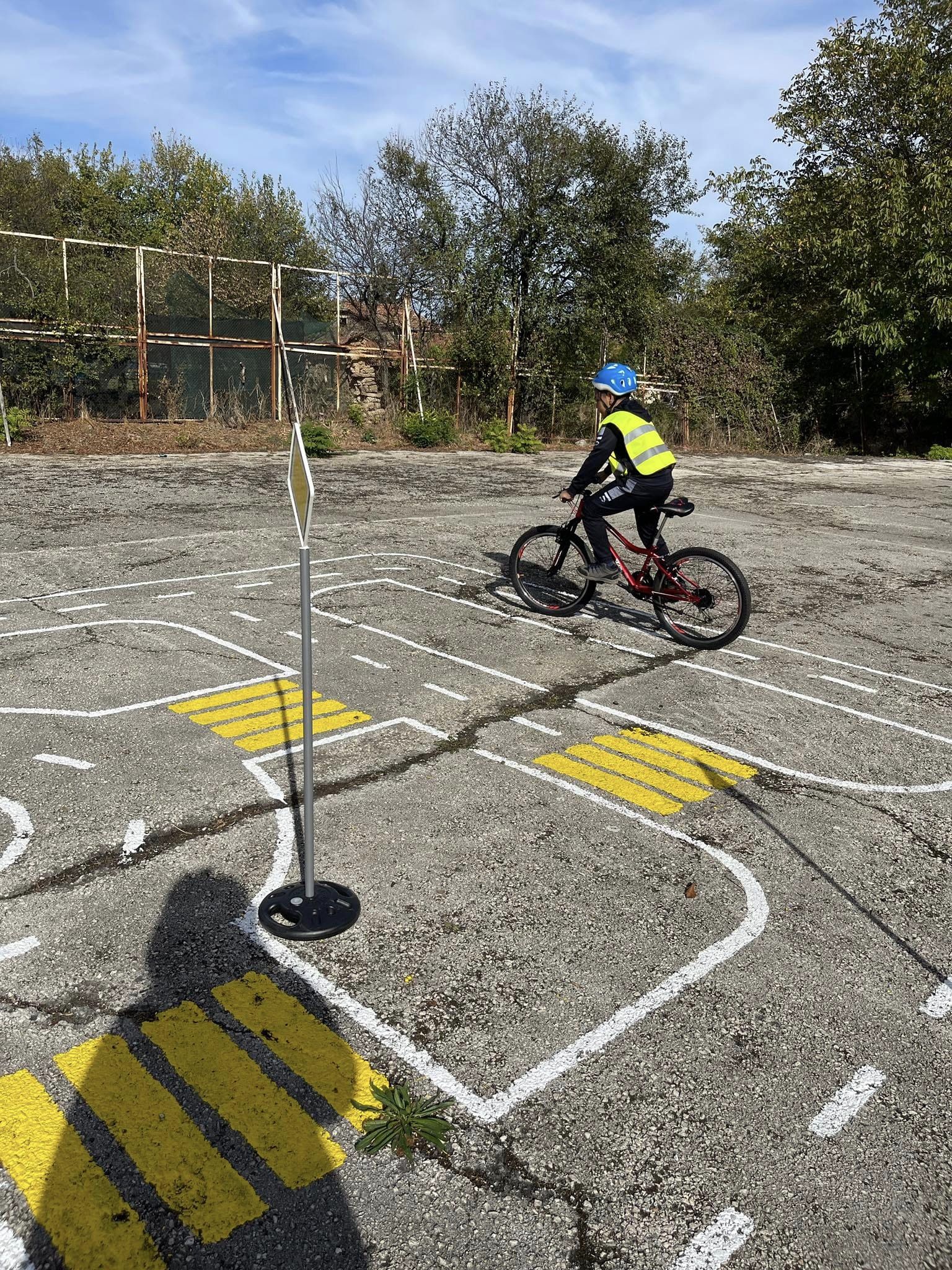 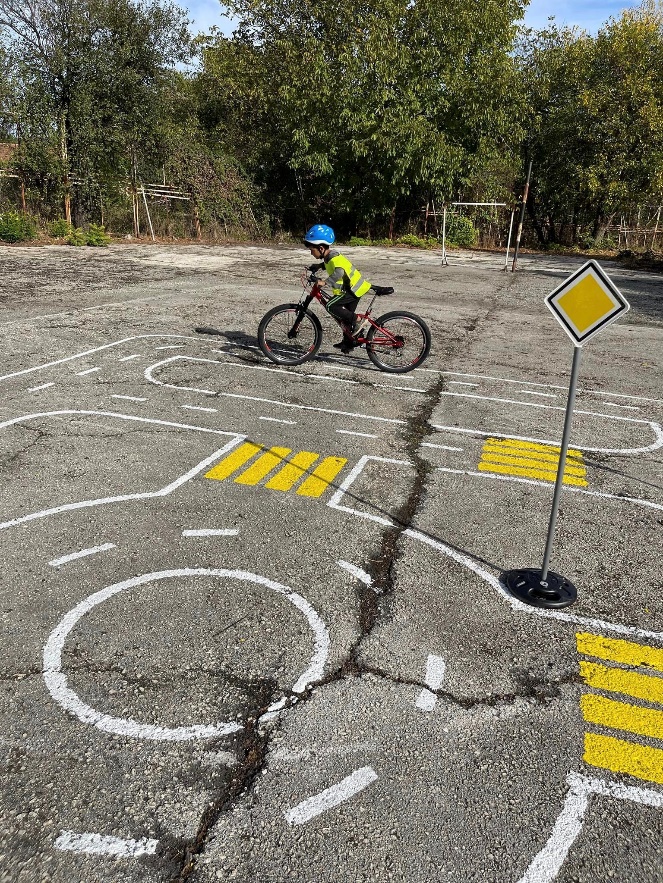 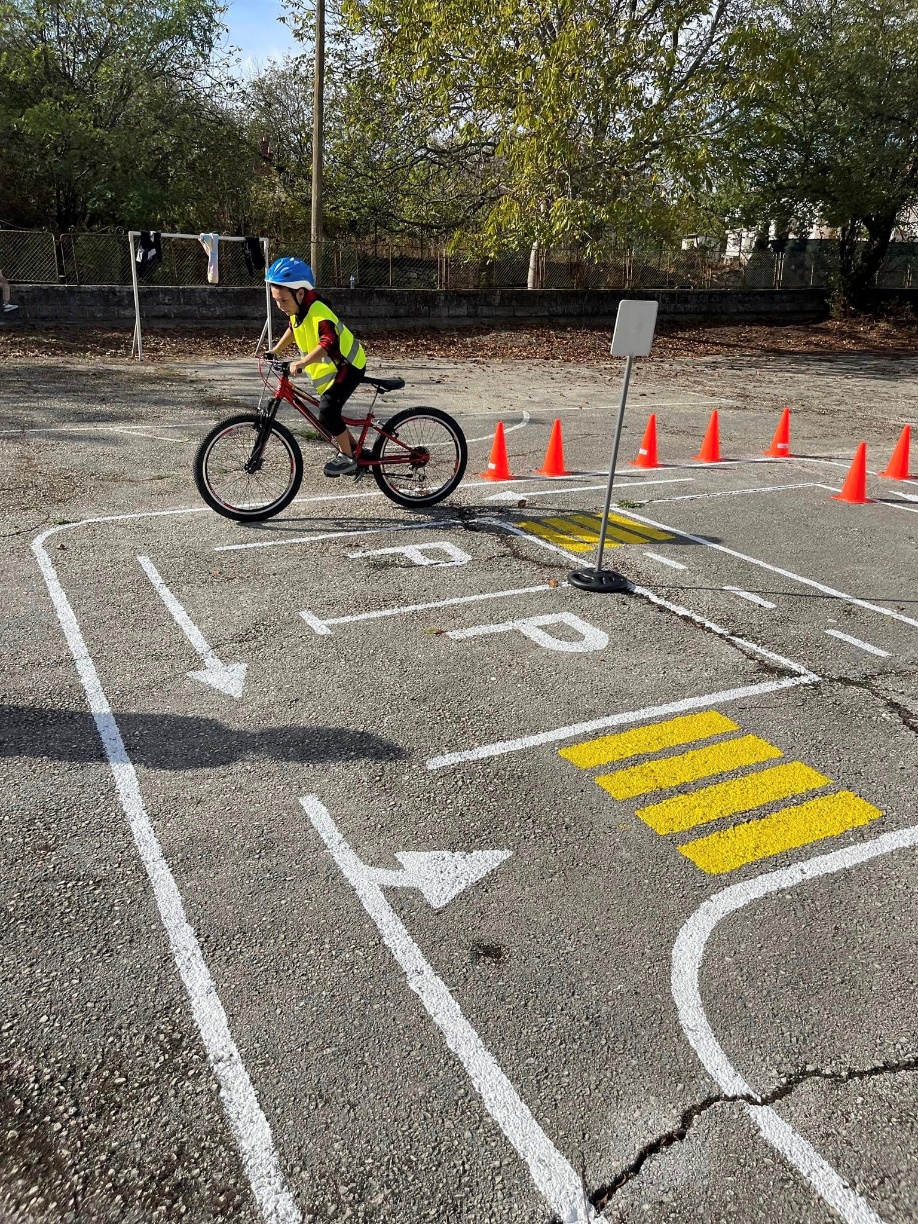 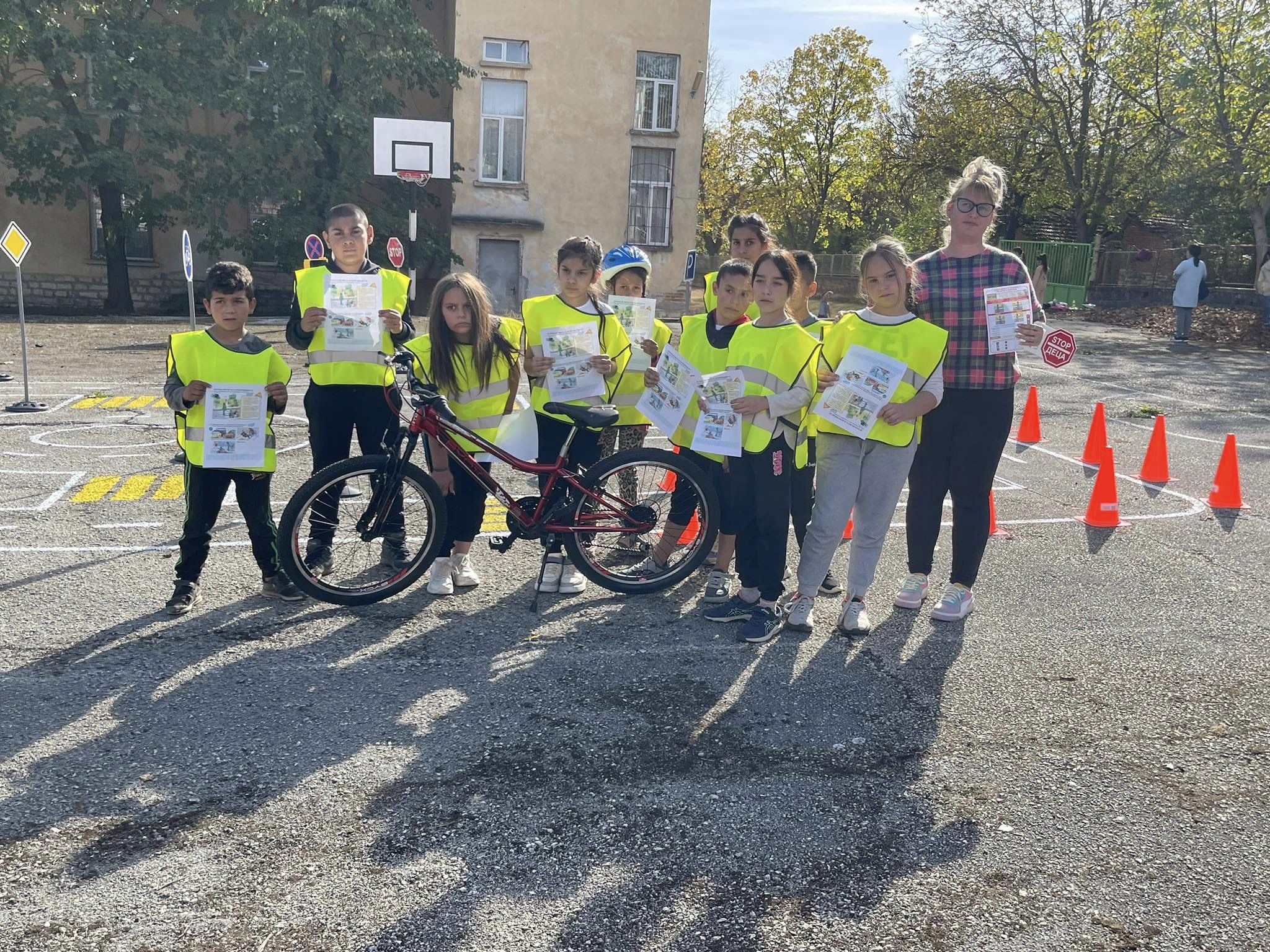 